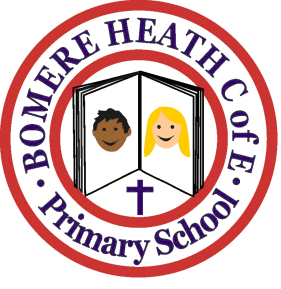 Achievement Awards for week ending 5 April 2019ClassWriter of the WeekStar ofthe WeekPimhillPippaBradleyHaughmondFrancineDylanGrinshillArchieSaffronStiperstonesWillAvaWrekin SamElla